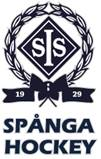 Ingen höjning av spelaravgifterna 2018/2019Inför säsongen 2017/2018 förändrades spelaravgifterna inom Spånga Hockey och man indikerade även att det skulle ske en indexjustering uppåt varje år på spelaravgifterna. När vi nu lämnat säsongen 2017/2018 bakom oss med ett positivt resultat ser vi också att förutsättningarna förändrats något för oss framöver. Styrelsen har därför bestämt att det inte kommer göras någon justering uppåt på spelaravgifterna i år, utan de är samma som föregående år. Vidare sänks också kostnaden för att delta på Spånga Hockeys sommarcamp. Spelaravgiften används bl.a till:Licenser och serieavgifterSpelarkortet ‐ obligatoriskt, beslutat av Svenska ishockeyförbundetFörsäkringIstidskostnader för träning och matcherArvoden till domare i seriespelGemensamt materialMatchställ (matchtröja hemma/borta)Utbildningskostnader för ledare, tränare, domare och funktionärerFörråd till samtliga lag Målvaktsträning
Ändrade rutiner för spelaravgiftsdebiteringen
Samtliga spelaravgifter administreras av kansliet, vilket innebär att varje enskild spelare faktureras klubben och betalar in sin avgift direkt till klubben.Spelaravgiften och betalning av denna kommer delas upp på två tillfällen. 30% faktureras med förfallodatum sista juni, resterande 70% faktureras med förfallodatum sista september.Syskonrabatterna kommer att kvarstå som tidigare. Dock måste dessa meddelas särskilt till kansliet, senast 15 augusti för att rabatten ska kunna nyttjas.Då vårdnadshavare är ansvarig för inbetalningarna, kan avisering ske i förälders namn vilket innebär att man kan nyttja sitt friskvårdsbidrag om man så önskar. Medlemsavgiften debiteras separat (i juni) och den ligger även till grund för spelarförsäkringarna. 